Ghost Chickens In The SkyLyrics - Sean Morey 2011; Melody - “Ghost Riders In The Sky” by Stan Jones 1948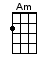 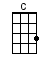 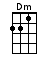 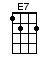 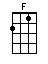 < ~ means tremolo >INTRO:  / 1 2 / 1 2 / [Am] / [Am] / [Am] / [Am]A [Am] chicken farmer went out, one [C] dark and dreary day [C]And [Am] by the coop he rested as he [C] went along his [E7] way [E7]When [Am] all at once a rotten egg hit him in the eyeIt [F] was the sight he dreaded [Dm] 2 / 1Ghost [Am] chickens in the sky [Am][Am] Bawk, bawk, bawk [C] bawk [C] (bawk, bawk, bawk [C] bawk)[C] Bawk, bawk, bawk [Am] bawk [Am] (bawk, bawk, bawk [Am] bawk) [Am][F] Ghost [F] chickens [Dm] in [Dm] the [Am] sky [Am] / [Am] / [Am]This [Am] farmer had these chickens, since [C] he was twenty-four [C][Am] Working for the Colonel, for [C] thirty years or [E7] more [E7][Am] Killing all those chickens and sending them to fryAnd [F] now they want revenge [Dm] 2 / 1Ghost [Am] chickens in the sky [Am][Am] Bawk, bawk, bawk [C] bawk [C] (bawk, bawk, bawk [C] bawk)[C] Bawk, bawk, bawk [Am] bawk [Am] (bawk, bawk, bawk [Am] bawk) [Am][F] Ghost [F] chickens [Dm] in [Dm] the [Am] sky [Am] / [Am] / [Am]Their [Am] beaks were black and shiny, their [C] eyes were burning red [C]They [Am] had no meat or feathers, these [C] chickens were [E7] dead! [E7]They [Am] picked that farmer up, and he died by the clawThey [F] cooked him extra crispy [Dm] 2 / 1And [Am] ate him with coleslaw [Am][Am] Bawk, bawk, bawk [C] bawk [C] (bawk, bawk, bawk [C] bawk)[C] Bawk, bawk, bawk [Am] bawk [Am] (bawk, bawk, bawk [Am] bawk) [Am][F] Ghost [F] chickens [Dm] in [Dm] the [Am] sky [Am] / [Am] / [Am]So [Am] let this song remind you, if you [C] want eternal peace [C]Don’t [Am] raise up harmless poultry for to [C] cook ‘em up in [E7] grease [E7]Re-[Am]member don’t raise animals that you will someday killFor a [F] chicken may come haunt you [Dm] 2 / 1But [Am] tofu never will [Am][Am] Bawk, bawk, bawk [C] bawk [C] (bawk, bawk, bawk [C] bawk)[C] Bawk, bawk, bawk [Am] bawk [Am] (bawk, bawk, bawk [Am] bawk) [Am][F] Ghost [F] chickens [Dm] in the ~[Am]~ sky (bawk, bawk, bawk) [Am]www.bytownukulele.ca